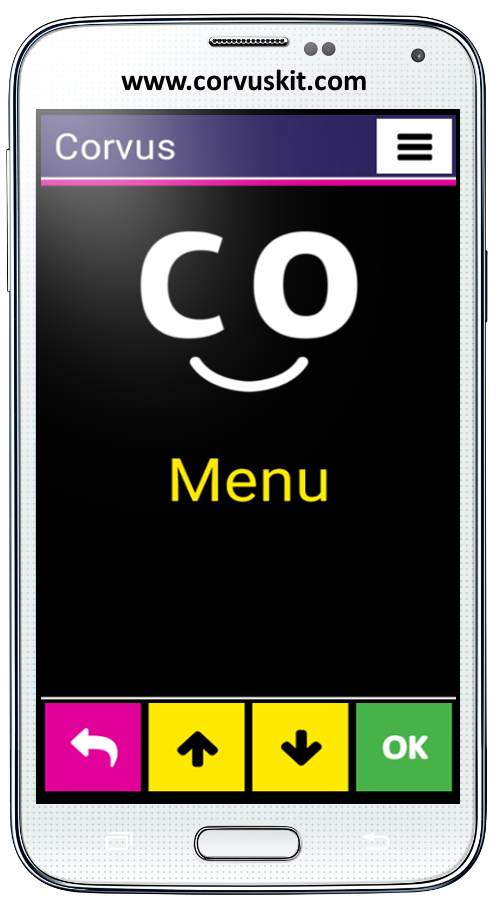 Corvus – Accessible Kit for AndroidRodina aplikácií sprístupňujúcich mobilné telefóny s operačným systémom Android nevidiacim a slabozrakým používateľomModul Slovenská knižnica pre nevidiacich
(Príloha k Používateľskej príručke) Verzia používateľskej príručky – jún 2020© 2014 – 2020  Stopka n. o.Tento dokument obsahuje popis fungovania modulu Slovenská knižnica pre nevidiacich, ktorý je súčasťou setu aplikácií Corvus. Dokument opisuje len fungovanie modulu, podrobné informácie o používaní prostredia ako takého nájdete v kompletnej používateľskej príručke k systému Corvus, ktorá sa nachádza na stránke http://www.corvuskit.com.Modul je súčasťou bezplatného variantu Corvus Free. Aktuálnu verziu Corvusu môžete nájsť na stránke http://www.corvuskit.com.Ak už máte Corvus nainštalovaný, potom sa k aktuálnej verzii môžete dostať aj prostredníctvom aktualizácií Corvusu. Kontrolu aktualizácií a inštaláciu aktualizácie môžete vykonať cez ponuka>pomocník>aktualizácie.SKN - Hlavná obrazovka moduluPo spustení aplikácie sa na krátko zobrazí jednoduchá uvítacia obrazovka a následne hlavná obrazovka modulu.Na hlavnej obrazovke modulu Slovenská knižnica pre nevidiacich sa nachádzajú nasledujúce položky:Správy z knižnice: Zobrazí zoznam správ z knižnice. Položka je aktívna len v prípade, že je v nastaveniach aplikácie (pozri kapitolu nastavenia) aktívna voľba „prijímať notifikácie z knižnice“. Podrobnosti viď v kapitole správy z knižnice.Vyhľadanie knihy: Umožňuje vyhľadať a stiahnuť knihu. Podrobnosti viď v kapitole vyhľadanie knihy.Vyhľadať časopisy: Umožňuje vyhľadať a stiahnuť časopisy vydávané Slovenskou knižnicou pre nevidiacich. Podrobnosti viď v kapitole Vyhľadanie časopisu.Stiahnuté dokumenty: Položka umožňuje prístup k stiahnutým knihám a časopisom. Ak je v nastaveniach aktivovaná položka „časopisy sťahovať do iného priečinka“, potom sa po aktivovaní tejto položky najprv zobrazí ponuka umožňujúca vybrať si, či si prajete prezerať stiahnuté knihy, alebo časopisy a po výbere sa zobrazí priečinok obsahujúci zvolený typ dokumentov. Ak je voľba neaktívna, potom sa zobrazí priamo priečinok obsahujúci dokumenty stiahnuté zo Slovenskej knižnice pre nevidiacich.Zavolať do knižnice:www.skn.sk: Po aktivovaní sa otvorí prehliadač internetu a načíta sa stránka Slovenskej knižnice pre nevidiacich.Kontextová ponuka na hlavnej obrazovke obsahuje nasledujúce položky:Aktívne preberania: Po aktivovaní sa zobrazí dialóg so zoznamom práve prebiehajúcich sťahovaní. Pri jednotlivých sťahovaniach sa nachádza informácia o stave. Cez kontextovú ponuku možno odstrániť prerušené sťahovania a tak vyčistiť zoznam sťahovaní v prípade, že obsahuje neželané informácie. Sťahovania môžu byť v stave pozastavené (napríklad z dôvodu výpadku internetového pripojenia, takéto sťahovania sa Corvus stále pokúša obnoviť a dokončiť), prerušené (napríklad v prípade neexistujúceho súboru, tieto sťahovania sa už Corvus nepokúša obnoviť), čakajúce (také, ktoré sú pripravené na stiahnutie a automaticky sa začnú sťahovať), prebiehajúce (pri takýchto sťahovaniach sa zobrazuje informácia o dokončení v percentách) a dokončené.Nastavenia: Zobrazí nastavenia aplikácie, podrobnosti viď v kapitole nastavenia.Overiť prihlasovacie účty: Po aktivovaní aplikácia overí správnosť mena a hesla zadaných prihlasovacích účtov pre sťahovanie kníh a prípadne aj časopisov. Funkciu môžete použiť na overenie, či ste údaje zadali správne. Overenie účtov je potrebné aj v prípade, že chcete dostávať z knižnice personalizované správy, teda také, ktoré sú určené len vám. Overenie účtov prebehne automaticky aj v prípade, že budú prihlasovacie údaje správne pri sťahovaní ľubovoľnej knihy resp. časopisu.O module: po aktivovaní sa zobrazia textové informácie o o module.Správy z knižnicePo aktivovaní rovnomennej položky na hlavnej obrazovke aplikácie sa zobrazí zoznam správ z knižnice. Ide o krátke textové správy, prostredníctvom ktorých môže používateľov knižnica informovať o zaujímavom dianí, ale aj posielať knihy resp. časopisy na vyžiadanie.Správu si možno vypočuť prechádzaním v zozname, alebo poklepaním, kedy sa konkrétna správa zobrazí v editačnom poli, kde si ju môžete detailne prečítať. Prostredníctvom kontextovej ponuky v zozname správ (poklepte dvoma prstami) možno správu vymazať, alebo na nej vykonať iné akcie v závislosti na type správy. V zozname správ z knižnice sa môžu vyskytnúť tieto typy správ:Obyčajná textová správa: Pozostáva z predmetu, textu a času odoslania. Na takejto správe nemožno vykonať žiadne špeciálne akcie (v kontextovej ponuke sa nachádzajú len štandardné položky pre zobrazenie a mazanie správy)správa z RSS kanála Slovenskej knižnice: Pozostáva z predmetu a textu správy. Je automaticky generovaná po tom, ako pribudne novinka na stránke knižnice. Takéto správy budete dostávať, ak v nastaveniach aktivujete voľbu „Odoberať RSS (zobrazia sa v notifikáciách)“. Pre takúto správu existuje akcia, umožňujúca otvoriť v internetovom prehliadači kompletné znenie správy, podobne ako je to v RSS čítačkách. Akciu nájdete v kontextovej ponuke  v zozname notifikácií.Správa obsahujúca knihu alebo časopis: aplikácia SKN umožňuje pracovníkom knižnice zaslať vám na vyžiadanie prostredníctvom notifikácie knihu alebo časopis formou personalizovanej správy. Používa sa na to tento typ správy. Okrem predmetu a textu obsahuje správa aj akciu umožňujúcu stiahnutie knihy resp. časopisu. Aktivovať ju možno prostredníctvom kontextovej ponuky. Po aktivovaní Corvus požiada server knižnice o prípravu súborov a následne knihu resp. časopis automaticky stiahne. Informácia o stave sťahovania vyvolaného prostredníctvom notifikácie sa zobrazuje v predmete notifikácie. Sťahovanie takto zaslaných dokumentov sa môže vykonať aj automaticky, viď voľbu „povoliť automatické sťahovanie“ v nastaveniach aplikácie.V kontextovej ponuke zoznamu správ sa nachádzajú nasledujúce položky:Niektorá z akcií „Stiahnuť dokument“, alebo „Otvoriť v prehliadači“, pri špeciálnych správach (viď vyššie)Zobraziť podrobnosti: zobrazí podrobnosti o správe v editačnom poli. Skratkové gesto pre vyvolanie tejto položky je poklepanie na správe v zozname správ.Vymazať: odstráni správu. Na vyvolanie tejto položky možno použiť aj štandardné gesto pre mazanie správ, 1-ťuknutie dvoma prstami.Vyhľadanie knihyUmožňuje vyhľadávanie a sťahovanie kníh. Po aktivovaní sa zobrazia nasledujúce položky:Najnovšie knihy: zobrazí zoznam kníh radený v poradí, v ktorom boli knihy pridávané do katalógu na serveri Corvusu. Podrobnosti o fungovaní zoznamu kníh viď nižšie, v samostatnej kapitole.Autori: po aktivovaní sa zobrazí abecedne usporiadaný zoznam autorov spolu s informáciou o počte kníh od jednotlivých autorov. V zozname možno listovať bežným spôsobom. V kontextovej ponuke zoznamu sa nachádza položka hľadať, umožňujúca zredukovať zoznam na autorov, ktorých meno a priezvisko obsahuje zadaný text, ponuka takisto obsahuje písmenkoví register pomocou ktorého možno v zozname rýchlo presunúť kurzor na prvého autora, ktorého priezvisko sa začína na konkrétne písmeno.Kategórie: po aktivovaní sa zobrazí abecedne usporiadaný zoznam kategórií spolu s informáciou o počte kníh v jednotlivých kategóriách. V zozname možno listovať bežným spôsobom. V kontextovej ponuke zoznamu sa nachádza položka hľadať, umožňujúca zredukovať zoznam na kategórie, ktorých názov obsahuje zadaný text, ponuka takisto obsahuje písmenkoví register pomocou ktorého možno v zozname rýchlo presunúť kurzor na prvú kategóriu, ktorej meno sa začína na konkrétne písmeno. Poznámka: zoznam kategórií vytvárajú jednotlivé knižnice, na jeho konzistentnosť, výstižnosť a kvalitu tvorca programu Corvus nemá žiaden vplyv.Fulltextové vyhľadávanie: Po aktivovaní sa zobrazí dialóg umožňujúci vyhľadať knihy, obsahujúce konkrétny text v políčku autor, názov, kategória alebo popis. Túto funkciu možno použiť napríklad na nájdenie knihy, ktorá obsahuje konkrétne slovo v anotácii a podobne.Obľúbené knihy: Zobrazí zoznam obľúbených kníh. So zoznamom pracujte podobne ako s inými zoznamami dokumentov v tejto aplikácii. K jednotlivým obľúbeným knihám možno prostredníctvom položky v kontextovej ponuke priradiť poznámku (položka s názvom „upraviť vašu poznámku“), prípadne ich odstrániť zo zoznamu obľúbených kníh (položka „odstrániť“).Zoznam kníhSlúži na zobrazenie zoznamu najnovších kníh, výsledkov vyhľadávania, obsahu kategórie, kníh od autora a podobne. Pri prechádzaní zoznamom sa na displeji zobrazuje názov knihy. Syntézou reči je vyslovený aj autor, kategórie a časť anotácie. Okrem informácií o jednotlivých knihách môže zoznam obsahovať na začiatku položku načítať predchádzajúcu stranu a na konci položku načítať nasledujúcu stranu. Tieto položky sa zobrazujú v prípade, že zoznam obsahuje viac ako 100 položiek.Poklepaním na ľubovoľnú knihu možno zobraziť informačný dialóg o knihe, ktorý obsahuje všetky informácie o danej knihe, ktoré sú dostupné v katalógu knižnice. Zobrazujú sa v editačnom poli a môžu obsahovať nasledujúce atribúty:Autor: zoznam autorov dielaNázov: názov dielaKategórie: zoznam kategórií v ktorých je dielo zaradenéNačítal: meno načítavateľa v prípade, že ide o zvukovú knihuPopis: anotáciaVydavateľ: názov vydavateľstvaRok vydaniaJazyk: jazyk v akom je knihaVeľkosť: informácia o veľkosti sťahovaného súboruKontextová ponuka zoznamu kníh obsahuje nasledujúce položky:O knihe: podrobné informácie o knihe, zobrazujú sa aj pri poklepaní po knihe priamo v zoznameStiahnuť knihu: po aktivovaní sa spustí proces sťahovania knihy.Pridať do obľúbených: po aktivovaní bude kniha zaradená do zoznamu obľúbených kníh. Ak sa už kniha v zozname obľúbených kníh nachádza, potom je táto položka nedostupná.Poznámka 1: 	bez mena a hesla knihy nie je možné sťahovať. Ak máte meno a heslo do digitálnej knižnice SKN, nastavte ho prostredníctvom nastavení, viď kapitola nižšie.Poznámka 2:	V Slovenskej knižnici pre nevidiacich sa najprv kniha pripravuje, až následne sa začne sťahovať. Pri sťahovaní sa teda riaďte informačnými správami, ktoré sa zobrazujú po iniciovaní  sťahovania.Vyhľadanie časopisuUmožňuje vyhľadávanie a sťahovanie časopisov. Po aktivovaní sa zobrazia nasledujúce položky:Najnovšie časopisy: zobrazí zoznam časopisov radený v poradí, v ktorom boli časopisy pridávané do katalógu na serveri Corvusu. Podrobnosti o fungovaní zoznamu časopisov viď nižšie, v kapitole zoznam časopisov.Periodiká: Po aktivovaní sa zobrazí zoznam periodík Slovenskej knižnice pre nevidiacich. V tomto zozname sa okrem názvu periodika vždy nachádza aj počet čísel daného periodika. Po poklepaní  na periodikum sa zobrazí zoznam časopisov obsahujúci všetky čísla daného periodika. Podrobnosti o fungovaní zoznamu časopisov viď nižšie v kapitole zoznam časopisov.Autori: po aktivovaní sa zobrazí abecedne usporiadaný zoznam autorov spolu s informáciou o počte článkov od jednotlivých autorov. V zozname možno listovať bežným spôsobom. V kontextovej ponuke zoznamu sa nachádza položka hľadať, umožňujúca zredukovať zoznam na autorov, ktorých meno a priezvisko obsahuje zadaný text, ponuka takisto obsahuje písmenkoví register pomocou ktorého možno v zozname rýchlo presunúť kurzor na prvého autora, ktorého priezvisko sa začína na konkrétne písmeno.Hľadať články: Po aktivovaní sa zobrazí dialóg, umožňujúci vyhľadávať články ktoré obsahujú zadaný text v názve časopisu, názve článku, mene autora a roku vydania. V dialógu vyplňte jedno alebo viacero polí  a aktivujte položku hľadať. Výsledky vyhľadávania sa zobrazia v prehľadnom zozname, z ktorého sa prostredníctvom kontextovej ponuky môžete prekliknúť do časopisu, ktorý článok obsahuje a následne ho stiahnuť.Obľúbené časopisy: Zobrazí zoznam obľúbených časopisov. So zoznamom pracujte podobne ako s inými zoznamami dokumentov v tejto aplikácii. K jednotlivým obľúbeným časopisom možno prostredníctvom položky v kontextovej ponuke priradiť poznámku (položka s názvom „upraviť vašu poznámku“), prípadne ich odstrániť zo zoznamu obľúbených časopisov (položka „odstrániť“).Zoznam časopisovSlúži na zobrazenie zoznamu najnovších časopisov, výsledkov vyhľadávania, obsahu periodika a podobne. Pri prechádzaní zoznamom sa na displeji zobrazuje názov časopisu, spolu s číslom a ročníkom. Okrem informácií o jednotlivých časopisoch môže zoznam obsahovať na začiatku položku načítať predchádzajúcu stranu a na konci položku načítať nasledujúcu stranu. Tieto položky sa zobrazujú v prípade, že zoznam obsahuje viac ako 100 položiek.Poklepaním na ľubovoľný časopis možno zobraziť informačný dialóg o časopise, ktorý obsahuje všetky informácie o danom čísle, ktoré sú dostupné v katalógu knižnice. Zobrazujú sa v editačnom poli a môžu obsahovať nasledujúce atribúty:Názov: názov časopisuRok vydaniaVeľkosť: informácia o veľkosti sťahovaného súboruZoznam článkov: ide o zoznam článkov, ktoré sú v danom čísle časopisu. Pri každom článku je uvedené aj meno autora.Kontextová ponuka zoznamu kníh obsahuje nasledujúce položky:Zobraziť podrobnosti: podrobné informácie o časopise, zobrazujú sa aj pri poklepaní po časopise priamo v zoznameStiahnuť dokument: po aktivovaní sa spustí proces sťahovania časopisu.Pridať do obľúbených: po aktivovaní bude časopis zaradený do zoznamu obľúbených časopisov. Ak sa už časopis v zozname obľúbených časopisov nachádza, potom je táto položka nedostupná.Poznámka 1: 	bez mena a hesla časopisy nie je možné sťahovať. Ak máte meno a heslo do digitálnej knižnice SKN, nastavte ho prostredníctvom nastavení, viď kapitola nižšie.Poznámka 2:	V Slovenskej knižnici pre nevidiacich sa najprv časopis pripravuje, až následne sa začne sťahovať. Pri sťahovaní sa teda riaďte informačnými správami, ktoré sa zobrazujú po iniciovaní  sťahovania.NastaveniaV aplikácii Slovenská knižnica pre nevidiacich sú k dispozícii nasledujúce nastavenia:Prihlasovacie meno (knihy): umožňuje nastaviť prihlasovacie meno pre sťahovanie kníhHeslo (knihy): umožňuje nastaviť heslo pre sťahovanie kníh. Ako už bolo spomenuté vyššie, vždy po zmene mena resp. hesla v nastaveniach aplikácie je potrebné overiť prihlasovacie účty (pozri kontextovú ponuku na hlavnej obrazovke aplikácie)Pri sťahovaní časopisov používať iné konto: ak je zapnuté, potom sa na sťahovanie časopisov použije účet nastavený pomocou prihlasovacích údajov pre časopisy, viď nižšie. V opačnom prípade sa pri sťahovaní časopisov používa rovnaký účet, ako pri sťahovaní kníh.Prihlasovacie meno (časopisy): Ak je zapnutá voľba „pri sťahovaní časopisov používať iné konto“, potom sa toto prihlasovacie meno použije pri sťahovaní časopisovHeslo (časopisy): Ak je zapnutá voľba „pri sťahovaní časopisov používať iné konto“, potom sa toto heslo použije pri sťahovaní časopisovPriečinok pre ukladanie stiahnutých kníh: umožňuje nastaviť priečinok, do ktorého sa budú ukladať stiahnuté knihy z  knižnice. Po poklepaní nájdite priečinok do ktorého chcete knihy ukladať, vstúpte do neho a v kontextovej ponuke aktivujte položku potvrdiť.Časopisy sťahovať do iného priečinka: ak je zapnuté, potom sa stiahnuté časopisy ukladajú do priečinka nastaveného voľbou „priečinok pre ukladanie časopisov“ viď nižšie. V opačnom prípade sa stiahnuté časopisy ukladajú do rovnakého priečinka ako knihy.Priečinok pre ukladanie časopisov: umožňuje nastaviť priečinok, kam sa majú ukladať stiahnuté časopisy. Pri jeho nastavení postupujte rovnako ako pri nastavení priečinku pre knihy.Z tejto knižnice sťahovať len cez WIFI: ak je zapnuté, potom sa knihy a časopisy začnú sťahovať len ak je telefón pripojený cez WIFI, nie cez mobilné dáta.Povoliť automatické sťahovanie: Ak je zapnuté, potom sa budú automaticky sťahovať knihy, ktoré boli doručené z knižnice formou notifikácie. V opačnom prípade sa notifikácia nespracuje automaticky, ale používateľ bude musieť vyvolať stiahnutie dokumentu ručne s použitím položky stiahnuť dokument v kontextovej ponuke na príslušnej notifikácii v zozname notifikácií.Ponechať voľný priestor: umožňuje nastaviť, koľko miesta musí byť aspoň na cieľovom umiestnení, aby sa mohlo iniciovať sťahovanie dokumentu.Prijímať notifikácie z knižnice: notifikácie z knižnice budú prichádzať do vášho telefónu, len ak bude táto voľba zapnutá.Zobrazovať notifikácie aj na hlavnej obrazovke Corvusu: ak je zapnuté, potom sa budú správy z knižnice zobrazovať aj v sekcii notifikácie na hlavnej obrazovke Corvusu.Odoberať RSS (zobrazia sa v notifikáciách): ak je zapnuté, potom budete prostredníctvom správ z knižnice automaticky dostávať aj novinky z web stránky v rovnakej forme, v akej sa zobrazujú v kanály RSS publikovanom na webe SKN.Odoberať RSS (zobrazia sa v notifikáciách): ak je zapnuté, potom budete prostredníctvom správ z knižnice automaticky dostávať aj novinky z web stránky v rovnakej forme, v akej sa zobrazujú v kanály RSS publikovanom na webe SKN.Odoberať RSS časopisy (zobrazia sa v notifikáciách): ak je zapnuté, potom budete prostredníctvom správ z knižnice automaticky dostávať aj info o nových časopisoch v rovnakej forme, v akej sa zobrazujú v kanály RSS publikovanom na webe SKN. Súčasťou notifikácie bude aj možnosť konkrétny dokument stiahnuť, prirodzene len za predpokladu, že máte potrebné oprávnenia.Odoberať RSS knihy (zobrazia sa v notifikáciách): ak je zapnuté, potom budete prostredníctvom správ z knižnice automaticky dostávať aj info o nových knihách v rovnakej forme, v akej sa zobrazujú v kanály RSS publikovanom na webe SKN. Súčasťou notifikácie bude aj možnosť konkrétny dokument stiahnuť, prirodzene len za predpokladu, že máte potrebné oprávnenia.Ďalšie informácie získate na: www.Corvuskit.com